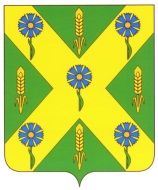 РОССИЙСКАЯ  ФЕДЕРАЦИЯОРЛОВСКАЯ ОБЛАСТЬАДМИНИСТРАЦИЯ НОВОСИЛЬСКОГО РАЙОНАПОСТАНОВЛЕНИЕ__     09.06.2023 г.      _			                                                         № _271_          г. НовосильВ соответствии с частью 7.2 статьи 79 Федерального закона от 29 декабря 2012 года № 273-ФЗ «Об образовании в Российской Федерации», руководствуясь Федеральным Законом от 06.10.2003 года № 131-ФЗ «Об общих принципах организации местного самоуправления в Российской Федерации», в рамках муниципальной программы «Образование в Новосильском районе», утвержденной постановлением администрации  Новосильского района Орловской области от 30 декабря . № 391, администрация Новосильского района  постановляет:Утвердить Порядок обеспечения бесплатным двухразовым питанием обучающихся с ограниченными возможностями здоровья, обучение которых организовано муниципальными бюджетными общеобразовательными учреждениями Новосильского района Орловской области, на дому, в том числе возможность замены бесплатного двухразового питания денежной компенсацией (Приложение 1).Постановление администрации Новосильского района Орловской области от 20 августа . № 211 «Об утверждении Порядка обеспечения бесплатным двухразовым питанием обучающихся с ограниченными возможностями здоровья в муниципальных бюджетных общеобразовательных учреждениях Новосильского района» считать утратившим силу.Отделу общего образования, молодежной политики и спорта администрации Новосильского района (Ушакова Е. А.) организовать работу по составлению списков детей с ограниченными возможностями здоровья, обучающихся в муниципальных бюджетных общеобразовательных учреждениях для организации двухразового бесплатного питания, на дому с целью возможности замены бесплатного двухразового питания денежной компенсацией.Финансовому отделу администрации Новосильского района (Сергеева Е. А.):4.1. производить финансирование расходов за счет средств субсидии из областного бюджета на организацию бесплатного двухразового питания и замену бесплатного двухразового питания денежной компенсацией  детей с ограниченными возможностями здоровья, обучающихся в муниципальных бюджетных общеобразовательных учреждениях;4.2. обеспечить целевое использование средств местного бюджета для организации бесплатного двухразового питания детей с ограниченными возможностями здоровья, обучающихся в муниципальных бюджетных общеобразовательных учреждениях.Настоящее постановление вступает в силу со дня его официального подписания.Контроль за исполнением  данного постановления возложить на исполняющего обязанности заместителя главы администрации Новосильского района по социальным вопросам Сыцевич И. Д.И. о. главы администрацииНовосильского района                                                                        Ю. В. ТрусовИсполнитель: Отдел общего образования, молодежной политики и спорта администрации Новосильского района Орловской областиПриложениек постановлению администрации Новосильского районаОрловской областиот ______________ № ________ПОРЯДОКОБЕСПЕЧЕНИЯ БЕСПЛАТНЫМ ДВУХРАЗОВЫМ ПИТАНИЕМ ОБУЧАЮЩИХСЯ С ОГРАНИЧЕННЫМИ ВОЗМОЖНОСТЯМИ ЗДОРОВЬЯ, ОБУЧЕНИЕ КОТОРЫХ ОРГАНИЗОВАНО МУНИЦИПАЛЬНЫМИ БЮДЖЕТНЫМИ ОБЩЕОБРАЗОВАТЕЛЬНЫМИ УЧРЕЖДЕНИЯМИ НОВОСИЛЬСКОГО РАЙОНА ОРЛОВСКОЙ ОБЛАСТИ, НА ДОМУ, В ТОМ ЧИСЛЕ ВОЗМОЖНОСТЬ ЗАМЕНЫ БЕСПЛАТНОГО ДВУХРАЗОВОГО ПИТАНИЯ ДЕНЕЖНОЙ КОМПЕНСАЦИЕЙРешение об обеспечении бесплатным двухразовым питанием обучающихся с ограниченными возможностями здоровья (далее - ОВЗ), обучение которых организовано муниципальными бюджетными общеобразовательными учреждениями Новосильского района Орловской области (далее - общеобразовательные учреждения), на дому, принимается общеобразовательным учреждением ежегодно до 1 сентября текущего года на основании заявления родителей (законных представителей) обучающегося с ОВЗ о предоставлении бесплатного двухразового питания (приложение № 1 к настоящему Порядку (далее - заявление).Решение о предоставлении бесплатного двухразового питания обучающимся с ОВЗ, обучение которых организовано общеобразовательными учреждениями на дому, принятым на обучение в общеобразовательное учреждение в течение учебного года или приобретающим право на предоставление бесплатного двухразового питания в течение учебного года, принимается общеобразовательным учреждением в течение 5 рабочих дней со дня принятия их на обучение или приобретения указанного права на основании заявления родителей (законных представителей).Основаниями для прекращения предоставления бесплатного двухразового питания обучающимся с ОВЗ являются:- прекращение образовательных отношений;- утрата права на получение бесплатного двухразового питания.В случае утраты права на получение бесплатного двухразового питания родители (законные представители) обучающихся с ОВЗ уведомляют в письменной форме общеобразовательное учреждение об изменении обстоятельств, влияющих на получение бесплатного двухразового питания, в срок до 5 рабочих дней со дня возникновения таких обстоятельств.Предоставление бесплатного двухразового питания обучающимся с ОВЗ прекращается со дня принятия распорядительного акта общеобразовательного учреждения о прекращении предоставления бесплатного двухразового питания по основаниям, перечисленным в пункте 2 настоящего Порядка.Обучающимся с ОВЗ, обучение которых организовано общеобразовательными учреждениями на дому, бесплатное двухразовое питание заменяется денежной компенсацией за учебные дни на основании заявления о замене бесплатного двухразового питания обучающемуся с ОВЗ, обучение которого организовано общеобразовательным учреждением на дому, денежной компенсацией (приложение № 2 к настоящему Порядку (далее - заявление о денежной компенсации).Денежная компенсация обучающимся с ОВЗ, принятым на обучение в общеобразовательное учреждение с начала учебного года или приобретающим право на денежную компенсацию с начала учебного года, предоставляется с 1 сентября учебного года.Денежная компенсация обучающимся с ОВЗ, принятым на обучение в общеобразовательное учреждение в течение учебного года или приобретающим право на денежную компенсацию в течение учебного года, предоставляется с 1-го числа месяца, следующего за месяцем подачи заявления о денежной компенсации.На основании распорядительного акта общеобразовательного учреждения денежная компенсация ежемесячно перечисляется общеобразовательным учреждением на счет обучающегося с ОВЗ или его родителя (законного представителя), указанного в заявлении о денежной компенсации, не позднее 10-го числа следующего месяца.Организация обеспечения бесплатным двухразовым питанием обучающихся с ОВЗ на дому осуществляется общеобразовательным учреждением в порядке, установленном локальным нормативным актом общеобразовательного учреждения.Общеобразовательное учреждение ведет ежедневный учет количества фактически полученного бесплатного двухразового питания в соответствии с численностью обучающихся с ОВЗ.Бесплатное двухразовое питание предоставляется обучающимся с ОВЗ в дни их фактического обучения (участия в теоретических и практических занятиях). Размер денежной компенсации определяется общеобразовательным учреждением самостоятельно исходя из стоимости предоставления бесплатного двухразового питания в учебный день и в пределах бюджетных ассигнований, предусмотренных общеобразовательным учреждением на эти цели.Приложение № 1к Порядку обеспечения бесплатным двухразовым питанием обучающихся с ограниченными возможностями здоровья, обучение которых организовано муниципальными бюджетными общеобразовательными учреждениями Новосильского района Орловской области, на дому, в том числе возможности замены бесплатного двухразового питания денежной компенсацией, утвержденному постановлением администрации Новосильского района Орловской области от ______________ № _________Руководителю___________________                 (наименование _______________________________общеобразовательного учреждения)от_____________________________(Ф.И.О. (при наличии) (полностью) совершеннолетнего_______________________________обучающегося или родителя (законного______________________________,представителя) обучающегося)проживающего по адресу:_______________________________(индекс, адрес)_____________________________________________________________________________________________Паспорт:серия_________номер____________Дата выдачи: ___________________Кем выдан: ___________________________________________________________________________________тел.____________________________ЗАЯВЛЕНИЕо предоставлении бесплатного двухразового питания обучающимся с ограниченными возможностями здоровья, обучение которых организовано муниципальными бюджетными общеобразовательными учреждениями Новосильского района Орловской области, на домуПрошу предоставить в соответствии с частями 7, 7.1, 7.2 статьи 79 Федерального закона от 29 декабря 2012 г. № 273 –ФЗ «Об образовании в Российской Федерации» бесплатное двухразовое питание, включающее завтрак и обед,__________________________________________________________________(фамилия, имя, отчество (при наличии)обучающемуся ____«___» класса (группы), на период с__________________по_____________, дата рождения: _________________, свидетельство о рождении/паспорт: серия _________ № _________________, место регистрации (проживания): _________________________________________________________________________________________________________________________________________________________________________ в связи с тем, что обучающийся является обучающимся с ограниченными возможностями здоровья, обучение которого организовано муниципальным бюджетным общеобразовательным учреждением Новосильского района Орловской области, на дому. Родитель (законный представитель) обучающегося проинформирован, что в случае изменения обстоятельств, влияющих на получение бесплатного двухразового питания, обязуется в установленный срок письменно проинформировать общеобразовательное учреждение._____________________                                                                                                                                  (подпись)Согласен(на) на обработку моих персональных данных и персональных данных моего ребенка, указанных в заявлении и представленных документах._____________________                                                                                                                                  (подпись)_____________________                                                                                                                                  (дата)Приложение № 2к Порядку обеспечения бесплатным двухразовым питанием обучающихся с ограниченными возможностями здоровья, обучение которых организовано муниципальными бюджетными общеобразовательными учреждениями Новосильского района Орловской области, на дому, в том числе возможности замены бесплатного двухразового питания денежной компенсацией, утвержденному постановлением администрации Новосильского района Орловской области от ______________ № _________Руководителю___________________                 (наименование _______________________________общеобразовательного учреждения)от_____________________________(Ф.И.О. (при наличии) (полностью) совершеннолетнего_______________________________обучающегося или родителя (законного______________________________,представителя) обучающегося)проживающего по адресу:_______________________________(индекс, адрес)_____________________________________________________________________________________________Паспорт:серия_________номер____________Дата выдачи: ___________________Кем выдан: ___________________________________________________________________________________тел.____________________________ЗАЯВЛЕНИЕо предоставлении бесплатного двухразового питания обучающимся с ограниченными возможностями здоровья, обучение которых организовано муниципальными бюджетными общеобразовательными учреждениями Новосильского района Орловской области, на дому, денежной компенсациейПрошу заменить в соответствии с частями 7, 7.1, 7.2 статьи 79 Федерального закона от 29 декабря 2012 г. № 273 –ФЗ «Об образовании в Российской Федерации» бесплатное двухразовое питание денежной компенсацией__________________________________________________________________(фамилия, имя, отчество (при наличии)обучающемуся ____«___» класса (группы), на период с__________________по_____________, дата рождения: _________________, свидетельство о рождении/паспорт: серия _________ № _________________, место регистрации (проживания): _________________________________________________________________________________________________________________________________________________________________________ в связи с тем, что обучающийся относится к категории обучающихся с ограниченными возможностями здоровья, обучение которых организовано муниципальным бюджетным общеобразовательным учреждением Новосильского районо Орловской области, на дому. Родитель (законный представитель) обучающегося проинформирован, что в случае изменения обстоятельств, влияющих на замену бесплатного двухразового питания денежной компенсацией, обязуется в течение пяти дней письменно проинформировать общеобразовательное учреждение о произошедших изменениях._____________________                                                                                                                                  (подпись)Согласен(на) на обработку моих персональных данных и персональных данных моего ребенка, указанных в заявлении и представленных документах.Прошу перечислять компенсационную выплату на мой расчетный счет№ ________________________________________________________________в банковском учреждении ___________________________________________ИНН ________________ БИК ___________________ КПП ________________.(реквизиты банковского учреждения)_____________________                                                                                                                                  (подпись)_____________________                                                                                                                                  (дата)Об утверждении Порядка обеспечения бесплатным двухразовым питанием обучающихся с ограниченными возможностями здоровья, обучение которых организовано муниципальными бюджетными общеобразовательными учреждениями Новосильского района Орловской области, на дому, в том числе возможности замены бесплатного двухразового питания денежной компенсациейПроект постановления подготовлен главным специалистом отдела общего образования, молодежной политики и спорта администрации Новосильского района Орловской области	                                       05.06.2023 г.                                                             _______________И. Н. ЗабелинойСОГЛАСОВАНО: И. о. заместителя главы администрации по социальным вопросам_______________И. Д. СыцевичНачальник отдела организационно – Контрольной работы и делопроизводства            _______________А. Н. СлободчиковаИ. о. начальника отдела общего образования, молодежной политики и спорта_______________Е. А. Ушакова   Начальник отдела правового обеспечения и муниципального контроля_______________А. Н. ИльченкоНачальник финансового отдела_______________Е. А. Сергеева